EMPLOYEE SPOTLIGHT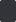 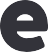 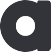 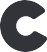 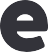 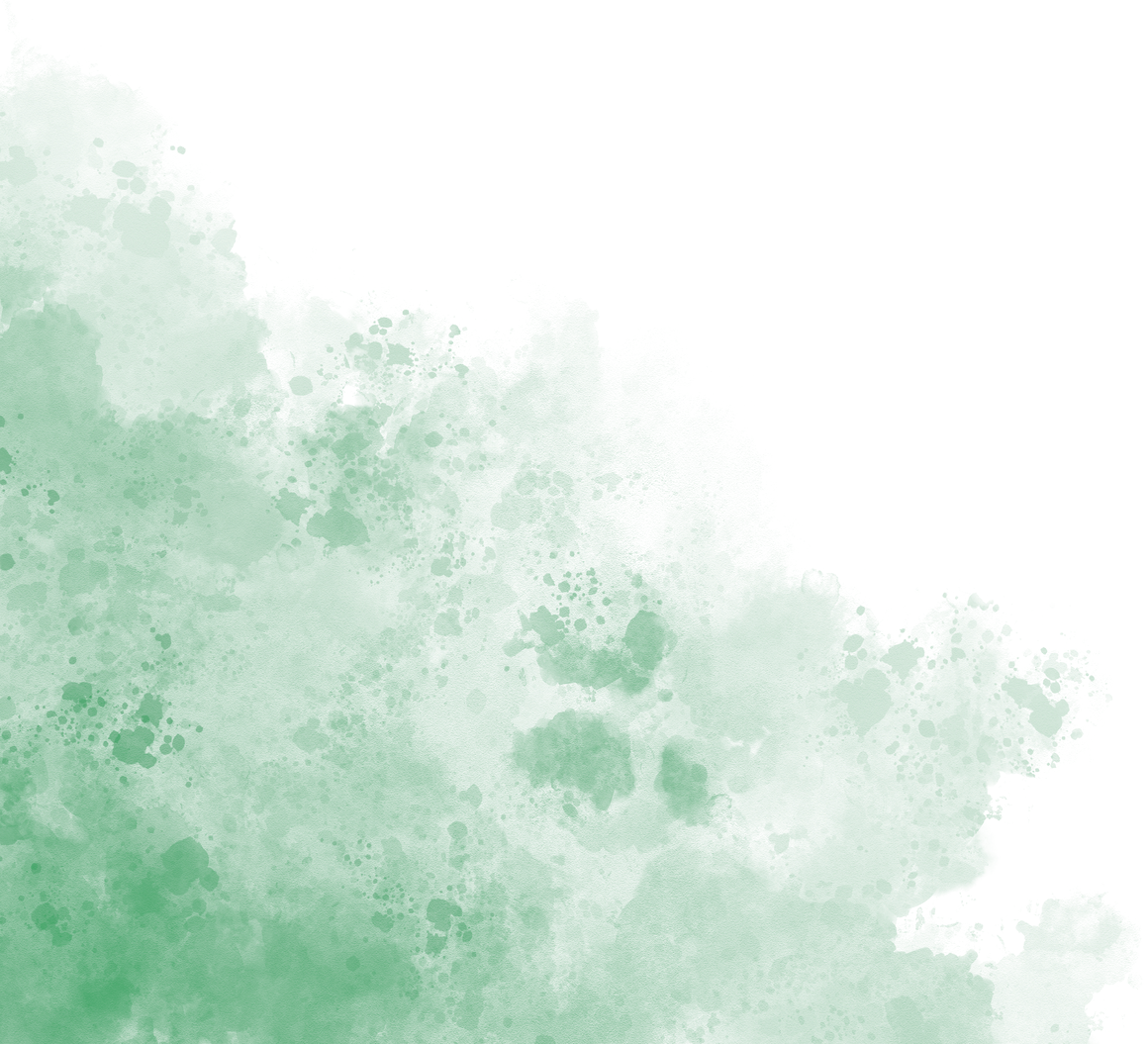 Emily Nguyen Our Marketing Specialist Emily Nguyen, has a knack for creatingbuzz! Emily's creativity andstrategic thinking have elevated our brand to new heights.